Home LearningEnglishToday we are going to be writing a letter in response to the Giant in ‘Jim and the Beanstalk.’Let’s recap the story: https://www.youtube.com/watch?v=dMaMNpod3EsYear 1: Please look at the letter below. Imagine that you are Jim and think about what you would respond to the Giant. (Please use the sentence starters below) 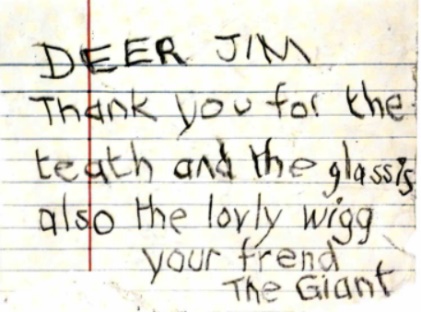 Dear Giant, Thank you for your letter, __________________________________________________________________________________________I hope that you are feeling __________________________________Your friend, ____________________________________Year 2: Please look at the letter below. Imagine that you are Jim and think about what you would respond to the Giant.  Questions to think about: What is Jim’s personality?How do you think Jim feels?Do you think the Giant means what he wrote in his letter?Dear Giant, Thank you for your letter, ________________________________________________________________________________________________________________________________________________________________________________________________________Your friend, ____________________________________